Historic & International Uniform Hire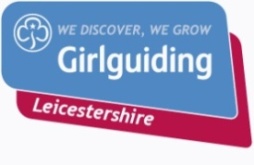 Bookings only taken upon FULL completion of this formBy signing you agree with the following:I have read all the instructions on page 2/3 of the 'Equipment and Activities for Hire 2015' booklet.I am aware that a deposit is needed for every item that I require - ONLY A CHEQUE will be accepted and I will ensure whoever collects the equipment will bring the cheque with them.I am aware that I should receive an email confirming that my booking has been accepted.I understand that I am hiring the uniforms in a good and complete condition.I agree that I will be charged if the uniforms are found to be damaged, incomplete or in an unacceptable state upon its return.I agree to pay overdue fees if items are not collected/returned when agreed.Signed ...................................................			Date ........................................._______________________________________________________________________________________________________________Office use onlyItems requestedType of event (e.g. Unit meeting, Display etc.)Collection date (incl AM or PM)Return date (incl AM or PM)Leader’s nameContact telephoneAddressEmailUnit/Group nameComments/RequestsEntered on hire sheetDate:                                           Initials:                                                                                              Entered on hire sheetDate:                                           Initials:                                                                                              Emailed confirmationDate:                                           Initials:                                       Emailed confirmationDate:                                           Initials:                                       Collected by:                                                      Collected by:                                                      Telephone:Telephone:Deposit Cheque£Date items returnedFee paid (Cheque or cash)£Date items checked back in (incl initials)Receipt numberDate deposit cheque shredded (incl. initials)